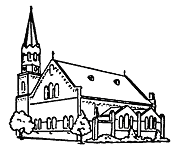 Protestantse gemeente te Zaamslag26 juli 2020, 10.00 uurvoorganger: Ds F. van Vlietouderling: Cora Meijering-van Damlector: Frank Verstratenorganist: Frits Simonsstem: Jesse MullerOrgelspel voor de dienst:Christum wir sollen loben schon, lied en variaties van J.G. WaltherBegroeting en mededelingenStil gebed, votum en groetPsalm 33: 5 en 8 Organist speelt de melodieJesse:Van waar Hij woont, in 't licht verheven,ziet God op deze aarde neer.Al wat door mensen wordt bedreven,een open boek is 't voor de HeerWoord voor woord te lezenis voor Hem hun wezen,want Hij vormt hun hart.Wat zij ook verzinnen,heimelijk beginnen, wordt door Hem ontward.Jesse:Wij wachten stil op Gods ontferming,ons hart heeft zich in Hem verheugd.Hij komt te hulp en geeft bescherming,zijn heil'ge naam is onze vreugd.Laat te allen tijdeuwe liefd' ons leidenuw barmhartigheid.God, op wie wij wachten,geef ons moed en krachtennu en voor altijd.Organist speelt de melodieGebed om ontfermingLied 836: 1Organist speelt melodieVoorganger:O Heer die onze Vader zijt,
vergeef ons onze schuld.
Wijs ons de weg der zaligheid
en laat ons hart, door U geleid,
met liefde zijn vervuld,
met liefde zijn vervuld.Woord van genadeLied 836: 2Organist speelt melodieVoorganger:Geef dat uw roepstem wordt gehoord,
als eenmaal bij de zee.
Geef dat ook wij Uw nodend woord,
vertrouwen, volgen ongestoord,
op weg gaan met U mee,
op weg gaan met U mee.GebodLied 836: 4 en 5Organist speelt melodieVoorganger:Leg Heer uw stille dauw van rustop onze duisternis.Neem van ons hart de vrees, de lust,en maak ons innerlijk bewusthoe schoon uw vrede is,hoe schoon uw vrede is.Allen:Dat ons geen drift en pijn verblindt,geen hartstocht ons verwart.Maak Gij ons rein en welgezind,en spreek tot ons in vuur en wind,o stille stem in 't hart,o stille stem in 't hart.Organist speelt melodie  Tijdens het orgelspel gaan de kinderen
      naar de nevendienstGebed bij het openen van de Schriften1e schriftlezing: Genesis 32: 2 - 14Jakob trok verder. Plotseling verschenen er engelen van God op zijn weg. 3‘Een leger van God!’ riep Jakob uit toen hij hen zag, en hij noemde die plaats Machanaïm.4Jakob stuurde boden vooruit naar zijn broer Esau in Seïr, het gebied van Edom, 5en droeg hun het volgende op: ‘Jullie moeten tegen mijn heer, tegen Esau, zeggen: “Uw dienaar Jakob laat u weten dat hij een tijdlang bij Laban heeft gewoond en pas nu bij hem is weggegaan. 6Hij heeft daar runderen, ezels en schapen en geiten in bezit gekregen, en ook slaven en slavinnen. Deze boodschap laat hij aan u, zijn heer, overbrengen in de hoop dat u hem goedgezind zult zijn.”’7Toen de boden bij Jakob terugkwamen, meldden ze hem: ‘We zijn bij uw broer Esau geweest, en hij komt u tegemoet, met vierhonderd man.’ 8Jakob schrok hevig, het angstzweet brak hem uit. Daarom verdeelde hij zijn mensen over twee kampen, evenals zijn schapen en geiten en zijn runderen en kamelen. 9Als Esau op het ene kamp afkomt en daar alles doodt, dacht hij, kan het andere kamp tenminste nog ontkomen. 10En hij bad: ‘God van mijn voorvader Abraham, God van mijn vader Isaak, HEER, die tegen mij gezegd heeft: “Ga terug naar je land, naar je familie, ik zal jou voorspoed geven” – 11ik ben alle weldaden en al de trouw die u aan mij, uw dienaar, bewezen hebt niet waard. Met alleen mijn stok ben ik indertijd de Jordaan hier overgestoken, en nu kan ik mijn mensen zelfs over twee kampen verdelen. 12Ik smeek u, red mij uit de handen van Esau, mijn broer, ik vrees dat hij ons zal aanvallen en mij en iedereen zal doden, ook de kinderen en hun moeders. 13U hebt immers zelf gezegd: “Ik zal jou grote voorspoed geven en veel nakomelingen, ze zullen zo talrijk zijn als zandkorrels aan de zee – niet te tellen zullen ze zijn.” 14 Nadat Jakob de nacht daar had doorgebracht, stelde hij uit het vee dat hij bezat een geschenk voor zijn broer Esau samen. Lied 213Organist speelt de melodieVoorganger: Morgenglans der eeuwigheid,
licht aan ’t eeuwig Licht onttogen,
stel ons deze ochtendtijd
uwe heerlijkheid voor ogen,
en verdrijf door uwe macht
onze nacht!
Allen:Breekt de jongste morgen aan,
geef, o Opgang uit den hoge,
dat wij, met U opgestaan,
alle leed vergeten mogen,
doe ons opgaan tot uw feest
onbevreesd.Organist speelt de melodie2e schriftlezing: Genesis 32: 22 - 3222Zo ging het geschenk voor hem uit, maar zelf bleef hij die nacht nog in het tentenkamp.23Het was nog nacht toen Jakob opstond en de Jabbok overstak op een doorwaadbare plaats, samen met zijn beide vrouwen, zijn twee bijvrouwen en zijn elf kinderen. 24Nadat hij hen over de rivier had geholpen, bracht hij ook al zijn bezittingen naar de overkant. 25Maar zelf bleef hij achter, helemaal alleen, en er worstelde iemand met hem totdat de dag aanbrak. 26Toen de ander zag dat hij het niet van hem kon winnen, raakte hij Jakobs heup aan, en daardoor raakte Jakobs heup tijdens die worsteling ontwricht. 27Toen zei de ander: ‘Laat mij gaan, het wordt al dag.’ Maar Jakob zei: ‘Ik laat u niet gaan tenzij u mij zegent.’28De ander vroeg: 'Hoe luidt je naam?' 'Jacob, antwoordde hij. Daarop zei hij: ‘Voortaan zal je naam niet Jakob zijn maar Israël, want je hebt met God en mensen gestreden en je hebt gewonnen.’ 30Jakob vroeg: ‘Zeg me toch hoe u heet.’ Maar hij kreeg ten antwoord: ‘Waarom vraag je naar mijn naam?’ Toen zegende die ander hem daar. 31Jakob noemde die plaats Peniël, ‘want,’ zei hij, ‘ik heb oog in oog gestaan met God en ben toch in leven gebleven.’ 32Zodra hij bij Peniël was overgestoken, zag hij de zon opkomen. Jakob liep mank. 33Omdat de ander hem had aangeraakt bij de spier die boven het heupgewricht ligt, eten de Israëlieten de heupspier niet, tot op de dag van vandaag.Lied 967: 1 en 4Organist speelt de melodieVoorganger:Zonne der gerechtigheid,ga ons op in deze tijd,opdat al wat leeft de dagin uw kerk aanschouwen magErbarm U, Heer.Allen: Open overal de poort,Heer, voor uw voortvarend woord,win elk volk met stille krachtvoor uw rijk, - verdrijf de nacht!Erbarm U, Heer.Organist speelt de melodieVerkondigingOrgelspel: 'Laat Israël nu zeggen blij van geest' (Psalm 124)Lied 654: 4 en 5 Organist speelt de melodieVoorganger:Maar God heeft naar ons omgezien!Wij in de nacht verdwaalden,hoe zou het ons vergaan, indienHij ons niet achterhaalde,indien niet in de duisternishet licht dat Jezus Christus isgelijk de morgen straalde.Allen:Heer Jezus, die ons hebt bezocht,Gij opgang uit den hoge,die onze ziel hebt vrijgekocht,dat zij U dienen moge,Gij herder die 't verlorene zoekt,de hemel heeft ons niet vervloekt:God is om ons bewogen.Organist speelt de melodieDankzegging, voorbede, stil gebed, Onze VaderLied 315: 1Organist speelt de melodie  Voorganger:Heb dank, o God van alle leven,die zijt alleen Uzelf bekend,dat Gij uw woord ons hebt gegeven,uw licht en liefd' ons toegewend.Nu rijst uit elke nacht uw morgen,nu wijkt uw troost niet meer van d' aard,en wat voor wijzen bleef verborgenwerd kinderen geopenbaard.Organist speelt de melodieZegen  - Gemeente (zegt): Amen.Orgelspel na de dienst:  Na: Flute Piece van William Hine